IEEE P802.11
Wireless LANsResolution: Rejected.Discussion: Assume the comment is on page 16 not on page 13. The comment and the proposed change do not match. The comment is talking about the definition of Sensing Responder but the comment is talking about the sensing receiver.Resolution: RejectedDiscussion: There is no term “Initiator”, “Responder”, “Receiver” and “Transmitter” on P13L9 of 802.11bf D0.1. Furturemore, as indicated on P88L56 (802.11bf  D0.3), “A STA acting as a sensing responder may participate in a sensing measurement instance as a sensing transmitter, a sensing receiver, or both a sensing transmitter and a sensing receiver”. As shown on P17 of 802.11bf D0.3, “ a sensing transmitter: A station (STA) that transmits PPDUs used for sensing measurements in a WLAN sensing procedure”; “sensing receiver: A station (STA) that receives PPDUs sent by a sensing transmitter and obtains measurements in a WLAN sensing procedure”. Therefore, the terms of “sensing transmitter” and “sensing receiver” are needed.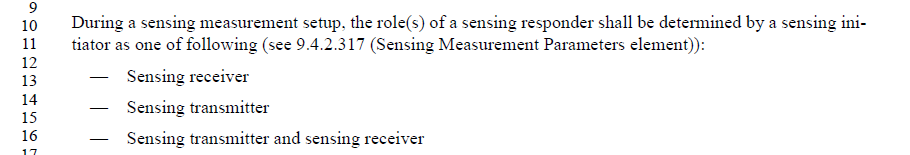 Resolution: RevisedDiscussion:  802.11bf D0.3 has updated the illustration of Figure 11-41a and Figure 11-41b as follows: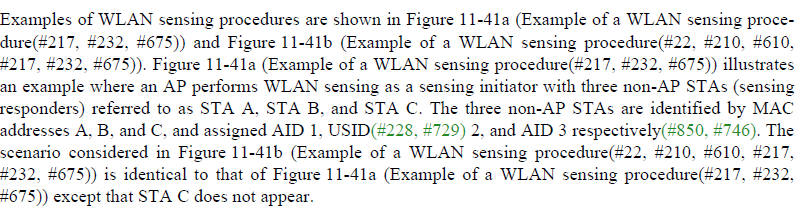 However, the titles of Figure 11-41a and Figure 11-41b are the same. To differentiate the titles of these figures, it would be good to rename the titles of these two figures.TGbf editor: please make the following changeCID #671: change the title of Figure 11-41a as Example of a WLAN sensing procedure with STA A, STA B and STA C.change the title of Figure 11-41b as Example of a WLAN sensing procedure with STA A and STA B Resolution: RevisedTGbf editor: please make the following change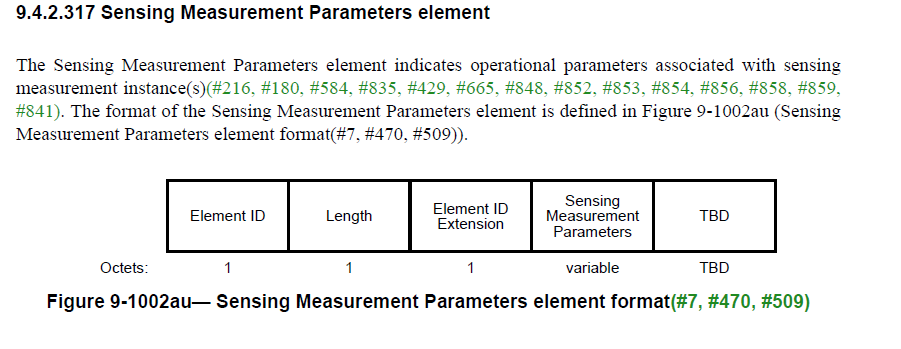 Please add the following sentence in the end of the paragraph P48L30 of 802.11bf D0.3CR for Setup CIDs Part IICR for Setup CIDs Part IICR for Setup CIDs Part IICR for Setup CIDs Part IICR for Setup CIDs Part IIDate:  2022-10-02Date:  2022-10-02Date:  2022-10-02Date:  2022-10-02Date:  2022-10-02Author(s):Author(s):Author(s):Author(s):Author(s):NameAffiliationAddressPhoneemailZinan LinInterDigitalzinan.lin@interdigital.comMahmoud KamelInterDigitalCIDCommenterClausePage(C)Line(C)CommentProposed Change661Osama Aboulmagd1316The definition of Sensing Responder is not clear. It is defined as "A STA that participates in a WLAN sensing..." However the nature of this participation is not articulated. As it stands now the definition is really fuzzy and doesn't add much.Define the role of the Sensing Receiver.CIDCommenterClausePage(C)Line(C)CommentProposed Change662Osama Aboulmagd139In many places of the baseline the terms "Initiator" and "Responder" were sufficient to describe in the intended function. What does adding "receiver "and "transmitter" is required for sensing.The TG needs to discuss the need for the terms "Transmitter" and "Receiver" and delete them if they serve no essential functionCIDCommenterClausePage(C)Line(C)CommentProposed Change671Osama Aboulmagd33Two Figure 1-41a and 11-41b has the same title. The TG needs to discuss using only one Figure to make the pointCIDCommenterClausePageCommentProposed Change899Zinan Lin9.4.2.31733.08It does not depict the frame that includes the Sensing Measurement Parameters element?The Sensing Measurement Paramters element is included in the Sensing Measurement Request frame, as described in 9.6.7.49 (Sensing Measurement Setup Request frame format), and in the Sensing Measurement Setup Response frame, as described in 9.6.7.50 ( Sensing Measurement Response frame).